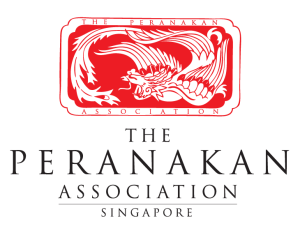 Dear Baba/ Nyonya,THE 29TH BABA NYONYA CONVENTION @ PHUKET/PHANG-NGA 2016The 29th Baba Nyonya Convention will be held in Phuket/Phang-Nga from 25 to 27 November 2016.  This year’s convention theme is “Dare to Dream Together – Come and Share our Peranakan Culture And Heritage Along the Andaman Coast”.   The Thai Peranakan Association invites all Singapore participant(s) to attend and enjoy the beach activities, which will be held in The Sentido Graceland Khaolak Resort & Spa.  The resort is one of the best seaside accommodations near the old town of Takuapa, which is not far from Phuket International Airport (e.g. +/- 1.5hrs from Phuket Town).(*) Administrative charges of SGD 10.00/member and SGD 20.00/non-member to be applied.We would like to inform you that the 29th Baba Nyonya Convention in Phuket includes:Welcome Dinner Party on 25 November “Baba-Nyonya Night on the Beach” dinner on 26 NovemberSeminar & Activities on 26 November (Refer to Annex A for details)Takupa Cultural Street Tour & Farewell Party on 27 NovemberParticipants are required to place their own flight bookings. For Convention registration made with The Peranakan Association Singapore, for smooth transfer and accommodation arrangements, we seek your support to furnish us your flight information in the attached form. Participants who wish to extend their stay in Phuket after the convention for another two (2) or three (3) days, you may refer to the special room rates available in the attached Registration Form.  For queries, kindly email – secretariat@peranakan.org.sg .  Once again, we sincerely look forward to seeing all of you in Phuket this November.Kam Siah.Yours sincerely,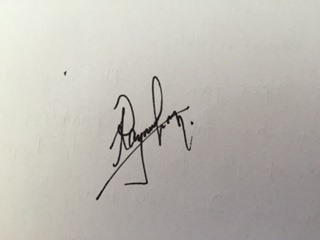 The Peranakan Association SingaporeRaymond Wong2nd Vice President29th Baba Convention Singapore 2016 - Registration FormI / We wish to participate in the 29th Baba Nyonya Convention 2016 from 25 to 27 November 2016. (**) Price stated includes the administrative charges of SGD10.00/member and SGD20.00/non-member. Important Points to Note:If both Personal Details (1) & (2) are completed, the persons would be assigned in the same twin room.The 2 nights’stay during the convention period of 25 November to 27 November 2016 will be at Sentido Khaolak Resort & SPA (www.gracelandkhaolak.com).Participant(s) are required to arrange your own flights arrangements and furnish your flight details onto the registration forms.Kindly note that all rooms are non-smoking.Upon checkout, any incidental charges will be borne by the individual guests. (e.g. laundry, minibar, phone calls etc).All participant(s) have to check-out Sentido Khaolak Resort & SPA by 27 November 2016, 1400hrs. Upon checkout, participant(s) extending their own stay in Phuket have to make their own way to their respective hotels.  However, special requests can be made to the organising association i.e. Thai Peranakan Association, however, subject to availability.Convention registration closes on 26 October 2016.If you wish to join us in this convention as part of the Singapore contingent, you are welcome to become participant(s) of the Peranakan Association of Singapore.  Membership Application Form is available online - http://www.peranakan.org.sg.  Lifetime membership fee is at one-time payment of SGD SGD 128.00 per person.I/We shall indemnify “The Peranakan Association Singapore (TPAS)” and/or its participant(s) from any claims for loss, delay, damage or injuries etc. incurred during the convention period from 25 to 27 November 2016 (inclusive).  TPAS is not responsible of its participant(s) who are extending their stay before or beyond the convention period.Kindly make your payment of SGD  			 payable to “The Peranakan Association Singapore".  Bank 			 Cheque No. 				for 				 (number of participant(s)) is attached. Registration form and the cheque to be mailed the following address before closing date:The Peranakan Asscociation SingaporeAttn: Baba Nyonya Convention 2016 (Phuket)C/O 208 East Coast Road, Singapore 428907Any bank charges should be borne by the Payee.All payments to The Peranakan Association Singapore shall be made in Singapore Dollars (SGD).The registration is deemed confirmed when the details are completed correctly and the payment is received.  Please email to secretary@peranakan.org.sg to confirm whether the registration is successful.  ____________________						____________________Name/ Signature						2.  Name/ Signature       Date:								     Date:ANNEX 1The 29th Baba Nyonya Convention @Phuket/Phang-nga
Dare To Dream Together“Come and Share Our Peranakan Culture And Herritage Along The Andaman Coast”Day 1: November 25, 2016
10.00 -18.00 hr     	Registration at SENTIDO Graceland Khaolak Resort & Spa
18.30 -21.30 hr           	Welcome Dinner (dress code: casual dressy)Day 2: November 26, 2016
09.00 -09.45hr         	Opening (dress code: Baba Nyonya Dress)Welcome Dance from “Takuapa Baba Andaman Club”
Opening Remarks by the President of the Thai Peranakan Association
Souvenir Exchange and Group Photo09.45 -10.45hr          	Key Lecture I : “Trail of Our Peranakan Culture And Heritage Along The Andaman Coast”10.45 – 11.00hr          	Coffee Break11.00 – 12.30hr          	Key Lecture II: “Value of Peranakan Culture Through The new World”12.30 -14.00hr          	Lunch (All Presidents have a lunch conference)14.00 -16.00hr         	Amazing Peranakan Adventure*Station I   Tua Kim
Station II Muay Thai
Station III Nyonya Gastronomy
Station IV Cheng Kor18.30 – 23.00hr       	“Baba – Nyonya Night On The Beach” (dress code: Colourful Fancy)Day 3: November 27, 2016
After Breakfast, Checkout from hotel and embark To Takuapa,the culture Street Walk
09.00 -12.00hr      	Takuapa Heritage Tour
12.00 -14.00hr       	Farewell Lunch
14.00hr                 		Transfer to Phuket International Airport Amazing Peranakan AdventureStation I – Tua Kim: Practicing the old tradition of wrapping Tua Kim which is used for paying homage to Te-Kong and burnt later. It is the belief that it will become the money for the dead to pay the fee for the ferry man who will row the boat to take them across the river to the new world. It is like Japanese Origami, the art of paper folding.Station II – Muay Thai: Practicing Muay Thai which is a Thai famous body exercise nowadays. It is a kind of boxing using stand-up striking along with various clinching techniques. This physical and mental discipline which includes combat on shins and is known as “the art of eight limbs” because it is characterized by the combined use of fists, elbows, knees, shins, being associated with a good physical preparation that makes a full contact fighter very efficient. Muay Thai has become widespread internationally.Station III – Nyonya Gastronomy: Phuket Nyonya cooking class. Phuket has just been listed by UNESCO to be a City of Gastronomy. We think that if our friends from other countries love to learn Thai Cooking through our Baba food which we learnt from our Great grandmothers for ages, we can provide the cooking class. Our Baba dishes may look like those from Malacca, Singapore and Penang, but we may have some different condiments.Station IV – Cheng Kor: Learn how to make artificial flowers with silver thread. During the olden days, our grandmas used the special thin silver thread to make their own bridal flower and groom brooch.Convention Package RatesPrice*Convention Package with Hotel, Twin Sharing Per Pax for 2 nights, breakfast includedSGD 600.00 nettConvention Package with Hotel, Single Occupancy for 2 nights, breakfast includedSGD 715.00 nettPer Child age between 3 – 11 years old, room sharing with parents on existing bed, breakfast includedSGD 45.00 nettPERSONAL PARTICULARSPERSONAL PARTICULARSPERSONAL PARTICULARSPERSONAL PARTICULARSName (As in NRIC / Passport)NRIC / Passport NumberIssue Date (DD.MM.YYYY)NationalityExpiry Date (DD.MM.YYYY)NationalityDate of Birth (DD.MM.YYYY)AddressPostal CodeCountry/CityTelephoneMobile Phone(+ Country Code)EmailDietary RequirementsNon-Vegetarian/ VegetarianArrival FlightArrival FlightArrival FlightDeparture FlightDeparture FlightDeparture FlightFlight No.DateTimeFlight No.DateTimePERSONAL PARTICULARSPERSONAL PARTICULARSPERSONAL PARTICULARSPERSONAL PARTICULARSPERSONAL PARTICULARSName (As in NRIC / Passport)NRIC / Passport NumberIssue Date (DD.MM.YYYY)Issue Date (DD.MM.YYYY)NationalityExpiry Date (DD.MM.YYYY)Expiry Date (DD.MM.YYYY)NationalityDate of Birth (DD.MM.YYYY)Date of Birth (DD.MM.YYYY)AddressPostal CodeCountry/CityTelephoneMobile Phone(+ Country Code)EmailDietary RequirementsNon-Vegetarian/ VegetarianNon-Vegetarian/ VegetarianArrival FlightArrival FlightArrival FlightDeparture FlightDeparture FlightDeparture FlightFlight No.DateTimeFlight No.DateTimeConvention Package Rates, Air Fare Not Included (Please Tick)Participant(s)**Non Participant(s)**Convention Package With Sentido Graceland Khaolak Resort & Spa, TWIN sharing for 2 nights, breakfast included. SGD 610.00SGD 620.00Convention Package With Sentido Graceland Khaolak Resort & Spa, SINGLE occupancy for 2 nights, breakfast includedSGD 725.00SGD 745.00Child age between 3 – 11 years old, Room Sharing with parents on existing bed, breakfast included. (Note: For Each Child)1 Child: SGD 45.002 Child: SGD 90.003 Child: SGD 135.001 Child: SGD 45.002 Child: SGD 90.003 Child: SGD 135.00Please tick the preferred hotels if you wish to stay additional nights after the convention ends on 27 November 2016.  For those extending your stay in Phuket, you would need to arrange your transfer arrangements.Please tick the preferred hotels if you wish to stay additional nights after the convention ends on 27 November 2016.  For those extending your stay in Phuket, you would need to arrange your transfer arrangements.Please tick the preferred hotels if you wish to stay additional nights after the convention ends on 27 November 2016.  For those extending your stay in Phuket, you would need to arrange your transfer arrangements.Please tick the preferred hotels if you wish to stay additional nights after the convention ends on 27 November 2016.  For those extending your stay in Phuket, you would need to arrange your transfer arrangements.Please tick the preferred hotels if you wish to stay additional nights after the convention ends on 27 November 2016.  For those extending your stay in Phuket, you would need to arrange your transfer arrangements.Please tick the preferred hotels if you wish to stay additional nights after the convention ends on 27 November 2016.  For those extending your stay in Phuket, you would need to arrange your transfer arrangements.Location: Khaolak, Takuapa      Sentido Graceland Khaolak Resort & Spa with ABF (Single/Twin-sharing @ SGD 115.00 per  room night)      Sentido Graceland Khaolak Resort & Spa with ABF (Child between 3 – 11 years old room sharing with Parents @ SGD 25.00 per night)Location: Khaolak, Takuapa      Sentido Graceland Khaolak Resort & Spa with ABF (Single/Twin-sharing @ SGD 115.00 per  room night)      Sentido Graceland Khaolak Resort & Spa with ABF (Child between 3 – 11 years old room sharing with Parents @ SGD 25.00 per night)Location: Khaolak, Takuapa      Sentido Graceland Khaolak Resort & Spa with ABF (Single/Twin-sharing @ SGD 115.00 per  room night)      Sentido Graceland Khaolak Resort & Spa with ABF (Child between 3 – 11 years old room sharing with Parents @ SGD 25.00 per night)Location: Khaolak, Takuapa      Sentido Graceland Khaolak Resort & Spa with ABF (Single/Twin-sharing @ SGD 115.00 per  room night)      Sentido Graceland Khaolak Resort & Spa with ABF (Child between 3 – 11 years old room sharing with Parents @ SGD 25.00 per night)Location: Khaolak, Takuapa      Sentido Graceland Khaolak Resort & Spa with ABF (Single/Twin-sharing @ SGD 115.00 per  room night)      Sentido Graceland Khaolak Resort & Spa with ABF (Child between 3 – 11 years old room sharing with Parents @ SGD 25.00 per night)Location: Khaolak, Takuapa      Sentido Graceland Khaolak Resort & Spa with ABF (Single/Twin-sharing @ SGD 115.00 per  room night)      Sentido Graceland Khaolak Resort & Spa with ABF (Child between 3 – 11 years old room sharing with Parents @ SGD 25.00 per night)Location: Khaolak, Takuapa      Baan Khaolak with ABF(Single/Twin-sharing)       (SGD 145.00 per room per night rate is applicable for minimum stay 3 nights’ stay after the convention)      Baan Khaolak with ABF (Child between 4 – 12 years old room sharing with Parents @ SGD 30.00 per night for minimum stay 3 days)      Baan Khaolak with ABF (Child from 13 years old onwards room sharing with Parents @ SGD 50.00 per night for minimum stay 3 days)Location: Khaolak, Takuapa      Baan Khaolak with ABF(Single/Twin-sharing)       (SGD 145.00 per room per night rate is applicable for minimum stay 3 nights’ stay after the convention)      Baan Khaolak with ABF (Child between 4 – 12 years old room sharing with Parents @ SGD 30.00 per night for minimum stay 3 days)      Baan Khaolak with ABF (Child from 13 years old onwards room sharing with Parents @ SGD 50.00 per night for minimum stay 3 days)Location: Khaolak, Takuapa      Baan Khaolak with ABF(Single/Twin-sharing)       (SGD 145.00 per room per night rate is applicable for minimum stay 3 nights’ stay after the convention)      Baan Khaolak with ABF (Child between 4 – 12 years old room sharing with Parents @ SGD 30.00 per night for minimum stay 3 days)      Baan Khaolak with ABF (Child from 13 years old onwards room sharing with Parents @ SGD 50.00 per night for minimum stay 3 days)Location: Khaolak, Takuapa      Baan Khaolak with ABF(Single/Twin-sharing)       (SGD 145.00 per room per night rate is applicable for minimum stay 3 nights’ stay after the convention)      Baan Khaolak with ABF (Child between 4 – 12 years old room sharing with Parents @ SGD 30.00 per night for minimum stay 3 days)      Baan Khaolak with ABF (Child from 13 years old onwards room sharing with Parents @ SGD 50.00 per night for minimum stay 3 days)Location: Khaolak, Takuapa      Baan Khaolak with ABF(Single/Twin-sharing)       (SGD 145.00 per room per night rate is applicable for minimum stay 3 nights’ stay after the convention)      Baan Khaolak with ABF (Child between 4 – 12 years old room sharing with Parents @ SGD 30.00 per night for minimum stay 3 days)      Baan Khaolak with ABF (Child from 13 years old onwards room sharing with Parents @ SGD 50.00 per night for minimum stay 3 days)Location: Khaolak, Takuapa      Baan Khaolak with ABF(Single/Twin-sharing)       (SGD 145.00 per room per night rate is applicable for minimum stay 3 nights’ stay after the convention)      Baan Khaolak with ABF (Child between 4 – 12 years old room sharing with Parents @ SGD 30.00 per night for minimum stay 3 days)      Baan Khaolak with ABF (Child from 13 years old onwards room sharing with Parents @ SGD 50.00 per night for minimum stay 3 days)Location: Patong Beach      Phuket Graceland with ABF (Patong Beach) - Single/Twin-sharing @ SGD 158.00 per room per night      Phuket Graceland with ABF (Patong Beach)  - Child below 12 years old room sharing with parents @ SGD 40.00 per night - Extra bed by requestLocation: Patong Beach      Phuket Graceland with ABF (Patong Beach) - Single/Twin-sharing @ SGD 158.00 per room per night      Phuket Graceland with ABF (Patong Beach)  - Child below 12 years old room sharing with parents @ SGD 40.00 per night - Extra bed by requestLocation: Patong Beach      Phuket Graceland with ABF (Patong Beach) - Single/Twin-sharing @ SGD 158.00 per room per night      Phuket Graceland with ABF (Patong Beach)  - Child below 12 years old room sharing with parents @ SGD 40.00 per night - Extra bed by requestLocation: Patong Beach      Phuket Graceland with ABF (Patong Beach) - Single/Twin-sharing @ SGD 158.00 per room per night      Phuket Graceland with ABF (Patong Beach)  - Child below 12 years old room sharing with parents @ SGD 40.00 per night - Extra bed by requestLocation: Patong Beach      Phuket Graceland with ABF (Patong Beach) - Single/Twin-sharing @ SGD 158.00 per room per night      Phuket Graceland with ABF (Patong Beach)  - Child below 12 years old room sharing with parents @ SGD 40.00 per night - Extra bed by requestLocation: Patong Beach      Phuket Graceland with ABF (Patong Beach) - Single/Twin-sharing @ SGD 158.00 per room per night      Phuket Graceland with ABF (Patong Beach)  - Child below 12 years old room sharing with parents @ SGD 40.00 per night - Extra bed by requestLocation: Patong Beach      The Royal Paradise Hotel & Spa with ABF @ SGD 105.00 per room per night      The Royal Paradise Hotel & Spa with ABF - Child below 12 years old room sharing with parents @ SGD 40.00 per night - Extra bed by requestLocation: Patong Beach      The Royal Paradise Hotel & Spa with ABF @ SGD 105.00 per room per night      The Royal Paradise Hotel & Spa with ABF - Child below 12 years old room sharing with parents @ SGD 40.00 per night - Extra bed by requestLocation: Patong Beach      The Royal Paradise Hotel & Spa with ABF @ SGD 105.00 per room per night      The Royal Paradise Hotel & Spa with ABF - Child below 12 years old room sharing with parents @ SGD 40.00 per night - Extra bed by requestLocation: Patong Beach      The Royal Paradise Hotel & Spa with ABF @ SGD 105.00 per room per night      The Royal Paradise Hotel & Spa with ABF - Child below 12 years old room sharing with parents @ SGD 40.00 per night - Extra bed by requestLocation: Patong Beach      The Royal Paradise Hotel & Spa with ABF @ SGD 105.00 per room per night      The Royal Paradise Hotel & Spa with ABF - Child below 12 years old room sharing with parents @ SGD 40.00 per night - Extra bed by requestLocation: Patong Beach      The Royal Paradise Hotel & Spa with ABF @ SGD 105.00 per room per night      The Royal Paradise Hotel & Spa with ABF - Child below 12 years old room sharing with parents @ SGD 40.00 per night - Extra bed by requestCheck-In Date:27 Nov 2016Check-Out Date:No. of days staying